Детско-юношеский лагерь Prima GO в Вилькасах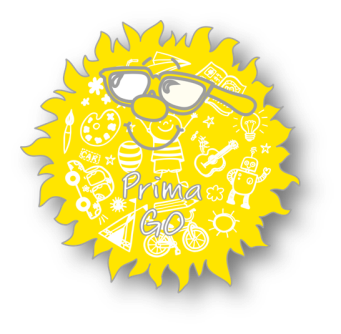 на Мазурских озёрах /  ПольшаДата заезда:    01.08.2019 – 12.08.2019  смена 12 дней /  11 ночейВозраст детей:  от 12 до 18 летРасположение:  Польша/ Большие Мазурские Озера/ Вилькасы ок. Гижицко Размещение: AZS COSA Ośrodek w Wilkasach adres: ul. Niegocińska 5, 11-500 Giżycko www.azs-wilkasy.pl Спортивный детско-молодежный центр «AZS COSA» расположен в удивительном красивом месте - на самой окраине леса и на западном берегу третьего по величине озера Негочин на Мазурах, на большой огражденной и охраняемой территории.Питание: 4-х разовое — завтрак, обед, полдник, ужин. Пицца один раз за смену. Вечерние чаепития со сладостями.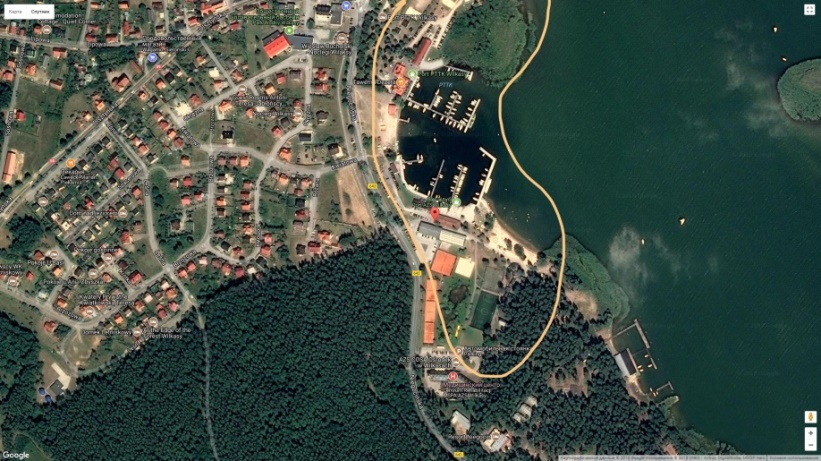 Главные темы лагеря: уроки виндсерфинга с профессиональными инструкторами /курс 12 часов/ обучение яхтингу на лодках типа « Omega»анимационные развлечения днем и вечером пляжный отдых, экскурсии, занятия спортом Уроки виндсерфинга /курс 12 часов/ (теоретическая + практическая части) проводят профессиональные инструкторы. В программе: Правила безопасности; оказание первой медицинской помощи. Правила выбора первой доски, паруса и других необходимых элементов исходя из параметров тела. Информация по разновидностью ветров. Принцип устройства доски и паруса. Правильное обращение с оборудованием (хранение, транспортировка, подготовка к спуску на воду и уход за ним после занятий). 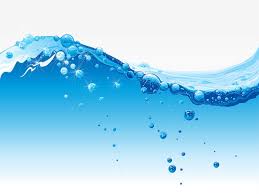 Правильное обращение с оборудованием на воде. Правила подъёма паруса; начало движения по воде. Совершение поворотов согласно движению ветра и против него. Cертификат  о прохождении курса.Обучение на яхтах типа „Омега” /курс 12 часов/ (теоретическая + практическая части) проводит профессиональный инструктор  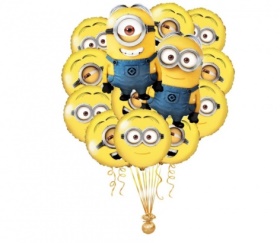 В программе: Правила безопасности; оказание первой медицинской помощи. Теоретические занятия с капитанами по управлению яхты.Обучение яхтингу на учебных лодках типа „Omega”.24-часовой рейс с ночевкой на лодке с кабиной.Обучение основам парусного спорта и работы в качестве члена экипажа.Парусные регаты, "Морская битва".Получение памятных сертификатов.В общей сумме 24 часа занятий в блоках по 3 часа в деньCертификат о прохождении курса.Анимация: дневные и вечерние анимационные мероприятия, шоу « Мисс и Мистер лагеря», квест- игры , спортивные состязания, подвижные игры, флеш-моб, барбекю + костер, дискотеки, прогулка на яхте и посвящение в «капитаны» Спортивные занятия:ежедневная утренняя гимнастика, игры и развлечения на территории центра и на пляже в сопровождении спортивных аниматоров. Футбол, волейбол, бадминтон, мини хоккей на траве, катание байдарках, велосипедах, дорожке «ским».Экскурсии: Аквапарк в Миколайках – большой центр водных развлечений.  К услугам гостей предлагаются: спортивный бассейн  (длина 25м, ширина 12м, глубина от 1,6м до 2,5м),  рекреационный бассейн с искусственной волной (длина 20м, ширина 10м, глубина 1,6м), бассейн с водно-воздушным гидромассажем, детский бассейн, бассейн для малышей, 4 водных горки общей длиной в 700 метров, а также горка для спуска на понтоне, горка – мельница (луковица), бассейн – река с течениями, ванны-джакузи (грязевые, магниево-кальциевые, щелочные),сауны – паровая и сухие (еловая, эвкалиптовая, из альпийских трав), соляная пещера, снежно-ледовая сауна. 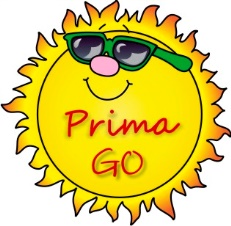 Сплав на лодках по реке Крутыни. Мазуры - настоящий рай для любителей парусного вида спорта и катания на байдарках. Особенно заслуживает внимания поселок Крутынь на одноименной реке. Именно эта река считается самым красивым байдарочным маршрутом во всей Польше. Плывем наиболее привлекательным участком реки в заповеднике «Крутыня» в направлении Крутынского озера и обратно. Здесь река особенно мелкая и чрезвычайно живописная. Продолжительность сплава – около 1 – 1,5 часов.В стоимость входит: 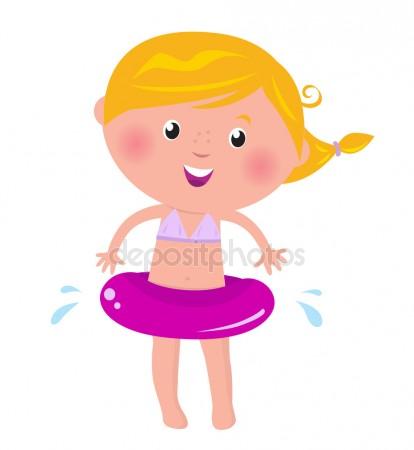 Трансфер из Калининграда и обратно на автобусе туристического класса, в соответствии, Постановления Правительства Российской Федерации от 22 июня 2016 г. № 569, в части Правил организованной перевозки группы детей автобусами Размещение, питание четырёхразовое Обучение виндсерфингу или яхтингу /курс 12 часов/ Квалифицированные педагоги, профессиональные спортивные инструкторы Доска с парусом, оборудование обеспечивающее безопасность на воде, оборудование для тренировок на суше и сертификат об окончании обучения Лодки типа « Омега», лодка с кабинойАнимационные программы, дискотеки, байдарки, велосипеды, посещение мини-аквапарка и возможность катания на дорожке „skim” Футболка с логотипом Prima GO и фотографии (в электронном виде) Медицинская страховка, опека мед. работника и спасателя на пляже В стоимость не входит: Входные билеты в аквапарк в Миколайках, сплав по реке Крутынь, обед – 150 экв. PLN. Дополнительные занятия по виндсерфингу для программы виндсерфинг: 4 часа- 200 экв.PLN, 6 часов- 300 экв. PLN, 12 часов- 600 экв. PLN. Подготовка пакета документов на получение польской визы (самостоятельная подача) – 500 рублей. ООО «Септима »   &  «Prima GO»
ул. Больничная 30-2
тел.:+7 (4012) 307-000, 388-320; 533-727; 533-055
www.info@septimatour.ru / www.septimatour.ru​ www.primago.plТурфирма вправе менять условия, в целом сохраняя программу тура.Фирма не несет ответственности за вынужденные задержки и пробки на дороге.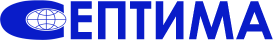 Стоимость: 1599 экв. PLN.Стоимость: 1599 экв. PLN.Стоимость: 1599 экв. PLN.Обязательный дополнительный пакет  услуг  (на  выбор)Обязательный дополнительный пакет  услуг  (на  выбор)Обязательный дополнительный пакет  услуг  (на  выбор)Яхтинг Обучение на яхте типа «Омега» ( курс 12 часов – теоретические и практические занятия) под руководством профессионального инструктора.24 часовой рейс по Мазурам в лодке с кабиной, под руководством капитана – наставника.330 экв. PLNВиндсёрфингОбучение виндсёрфингу  (курс 12 часов – теоретические и практические занятия) под руководством профессиональных инструкторов.290 экв.PLN